Камский сельский Совет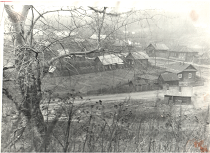 Камский сельский совет был образован в . с центром в д.Неумоино. На территории сельсовета располагалось 13 деревень и населенных пунктов: д.Неумоино, д.Заболотово, д.Косачево, д.Костенки, д.Мустай, д.Межная, д.Соколы, д.Малиновка, выс.Камский, Камский Кардон, выселок Передовой, Будка Бакенщика, дома Заболотовской мельницы.1  В . в Воткинском районе начался процесс создания коллективных хозяйств. В деревнях и селах крестьяне объединялись в сельхозартели. На территории Камского сельского совета было образовано 8 сельхозартелей.2 Обобществлялись земля, рабочий скот, основные орудия труда. Ведение коллективного хозяйства – совместные поля, луга требовали рабочих рук. По воспоминаниям старожилов, крестьяне шли в колхоз неохотно, многие сдавали своих лошадей и коров на мясо, лишь бы не отдавать в колхоз. Власть отвечала на это запугиванием. Тех, кто не хотел вступать в колхоз, приводили в правление и ночами держали, пока не напишешь заявление о вступлении в колхоз.3 В то же время, против власти открыто старались не идти. Пытались пережить «напасть» вместе – «куда все – туда и я», приспосабливались, привыкали, терпели.4 В результате, к . в сельском совете уже числилось 439 хозяйств, из них в колхозах состояло 331 хозяйство, в единоличниках числилось 108 хозяйств. Причем в течение этого года в колхозы вступило 29 хозяйств, вышло 28. В течение . вступило 23 хозяйства, а вышло 24. В . вступило 15 хозяйств вышло 14.5 Таким образом, коллективизация шла ни шатко, ни валко, но все же шла. В ходе коллективизации шла ликвидация зажиточных крестьян – кулаков. А кто считался кулаком? Тот, кто: использует наемную силу; имеет посевную площадь от  и выше; мельницы; имеет трех и более лошадей и трех и более коров. Так Тараканова Александра Филимоновна, жительница д. Заболотная рассказывала своим детям о своей семье следующее: была она единственной дочерью зажиточного крестьянина. В хозяйстве держали лошадь и трех коров. Когда началось раскулачивание, родители надели на коров лапти и ночью вывели их в лес. Сундуки с добром закопали в сугробы. Кто-то подсмотрел и донес на них. Отца ее выслали в Сибирь. Мать с дочерью оставили в деревне.6 Косачев Семен Дмитриевич был сыном зажиточных крестьян. Когда пришли белые, он ушел вместе сними, оставив жену с малолетним ребенком на попечении родителей. Когда началось раскулачивание, чтобы не потерять нажитое добро, свекр со свекровью выдают сноху за своего батрака Геннадия.7 Подобные истории происходили в каждой деревне.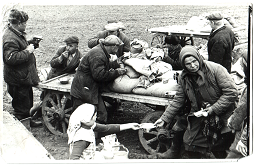 Трудно жилось в то время. Как вспоминают старожилы, люди по существу работали бесплатно, так как за свою работу они получали лишь трудодни, которые отмечались за выход на работу.8 На один трудодень давали 100- зерна. Но в конце года трудодни могли быть или оплаченными, или неоплаченными. Жили в основном за счет своего личного подсобного хозяйства.9 Но, тем не менее, люди, живущие впроголодь, трудились с большой отдачей, находя в этом и что-то хорошее. К тому же хорошее, как отмечают старожилы, все же было: работали вместе, а это веселее, чем по одиночке.10 Перед войной колхозы начали набирать силу. Появилась здесь техника: тракторы, молотилки, грузовые машины. Стимул в работе находили в соревновании (кто больше и быстрее). Большой урожай . позволил выдать, наконец, колхозникам больше зерна.11 В . Указом Президиума Верховного совета РСФСР центр сельского совета деревню Неумоино переименовали в с. Камское.12 22 июня . грянула война.  За годы войны с территории Камского сельского совета ушло на фронт 327 человек. 151 человек погибли и пропали без вести. За 1941 – 1945 гг.  в госпиталях от ран умерло 10 человек, в германском плену - 5 человек.13 Вся тяжесть военного лихолетья в деревне легла на плечи женщин и стариков. Не покладая рук трудились они на колхозных полях. Как вспоминали старожилы: «Работали мы с 6 часов утра и до позднего вечера. На один трудодень надо было вспахать , взборонить 3 га, выкосить 30- 50 соток, сжать 15-25 соток, сметать скирду.14 За работу опять же давали трудодни. На трудодни получали зерно и муку. Бывало и так, что муку и зерно выбирали за трудодни заранее и получать потом было нечего. Было очень голодно. Кормились за счет своего огорода. Ели лебеду, кислинку, пестики, тошнотики (мерзлый картофель). Посылали работать на лесозаготовки. Увеличили минимум трудодней – работали. И никто не жаловался. Все старались делать свою работу, зная, что на фронте еще труднее.15Тем радостнее был день Победы. Первые послевоенные (1945-1948) годы в деревне фактически продолжалось военное время. На полях продолжали работать в основном женщины, дети и старики. Разутые, раздетые и голодные, работали они, ничего не получая за свой каторжный труд.  Вернувшихся с фронта мужчин жены пытались освободить от работы. Объясняется это тем, что женщины жалели своих мужей, переживших войну. В 1954 г. в связи с созданием укрупненных сельсоветов согласно Указу Верховного Совета Президиума РСФСР от 16 июня Камский сельский Совет объединяется со Степановским сельским Советом Еловского района Пермской области.16На 1 сентября . в сельский совет входили следующие населенные пункты: с.Камское, Будка Бакенщика, д.Гамы, д.Гараны, д.Демино, д.Забегаево, д.Заболотово, д.Зебеи, выс.Камский, Камский Кардон, д.Косачево, д.Костенки, д.Логачи, д.Малиновка, д.Межная, выс.Передовой, д.Развилы, с.Степаново, д.Соколы, д.Шелемети.17В 50-е гг. шло укрупнение колхозов. На территории Камского сельского совета остался один укрупненный колхоз «Прикамье» с центром в с.Камское. В хозяйстве стало больше техники, развивалась социальная база. А о мелких деревнях и выселках как-то забыли, и люди из них начали разъезжаться, кто - в город, кто - в с. Камское. Поэтому с 50-х гг. наблюдается значительное сокращение жителей в этих деревнях.18 В . вдоль Камы пролетел самолет. С этого самолета сделали аэрофотосъемку, с целью создания проекта водохранилища Воткинской ГЭС. (приложение № 2) Так селения Камского сельского совета: д.Гамы, д.Гараны, д.Заболотово, д.Косачево, д.Логачи, д.Степаново, д.Соколы, оказались в зоне затопления. В ., была создана комиссия по определению мест под новые населенные пункты в связи с затоплением деревень и переносом их из зоны затопления водохранилищем ГЭС. Жители деревень стали покидать родные места. 28 мая . издается решение исполкома Воткинского районного Совета «Об окончании работ по переселению населения и строений» закончить к 1 ноября . Всего из зоны затопления в с. Камское перемещено 147 хозяйств.19 В . происходит укрупнение сельсоветов. По указу Президиума Верховного Совета УАССР от 28 апреля Камский с/с вошел в состав Первомайского с/с, с центром с. Первомайское.20 В .  по просьбе населения и из-за неудобства связи с органами власти согласно указу Президиума Верховного Совета УАССР от 19 декабря вновь образован Камский сельский совет с селениями д.Забегаево, д.Костенки, д.Малиновка, д.Степаново. На 1 января . на территории сельского Совета количество хозяйств составляло 337, где проживало 1113 человек.21В . Указом Президиума Верховного Совета Удмуртской АССР происходит ликвидация малонаселенных пунктов. В эту категорию попадают две деревни Малиновка и Костенки.22 На 1 января . в состав с/с входили следующие селения: с.Камское, д.Забегаево, Лесное поле, с.Степаново.23 Таким образом, с карты Камского сельского совета исчезли следующие населенные пункты: д.Заболотово, д.Косачево, д.Костенки, д.Мустай, д.Малая Межна, д.Соколы, д.Малиновка, выс.Камский, Камский Кардон, выс.Передовой.Примечания к истории  Камского сельсоветаБольшая вода. Из истории села Камского //Серебряные росы № 28 за 19 июля 2001// с. 3 Архивный Отдел администрации МО «Воткинский район». Ф. 276. оп.1. д.146. л.20Из воспоминаний Пашкова Юрия Петровича, .р.  уроженца д. Косачево, образование 7 кл., жителя с. КамскоеИз воспоминаний Агафоновой Елизаветы Дементьевны, .р., уроженки д. Заболотово, образование 4 класса, жительницы с. Камское.Архивный Отдел администрации МО «Воткинский район». Ф. 140. оп. 1. д. .1Из воспоминаний Назаровой Павлы Григорьевны, .р. уроженки д. Заболотово, образование 4 класса, жительницы с. Камское.Из воспоминаний Агафоновой Елизаветы ДементьевныИз воспоминаний Лежневой Ксении Захаровны, .р., уроженки д. Заболотово, образование 4 класса, жительницы с. Камское.Из воспоминаний Пашкова Юрия Петровича10. Из воспоминаний Агфоновой Елизаветы Дементьевны11.Из воспоминаний Пашкова Юрия Петровича12.Справочник13.Архивный Отдел администрации МО «Воткинский район». Ф. 71. оп.1. д. 20-3514.Из воспоминаний Агфоновой Елизаветы Дементьевны15.Из воспоминаний Лежневой Ксении Захаровны.16.Большая вода. Из истории села Камского //Серебряные росы № 28 за 19 июля 2001// с. 3 17.Территориально-административный справочник18.Архивный Отдел администрации МО «Воткинский район». Ф. 276. оп.1. д.146. л.2019.Большая вода. Из истории села Камского //Серебряные росы № 28 за 19 июля 2001// с. 3 20.Там же. С. 321.Там же. С. 322.Территориально-административный справочник23.Большая вода. Из истории села Камского //Серебряные росы № 28 за 19 июля 2001// с. 3 Архивный отдел Администрации МО «Воткинский район». Ф. 71. Оп.1. Д. 25. Похозяйственная книга Заболотово 1943-1945 гг.Архивный отдел Администрации МО «Воткинский район». Ф. 71. Оп.1. Д. 26 Похозяйственная книга Заболотово 1943-1945 гг.Архивный отдел Администрации МО «Воткинский район». Ф. 71. Оп.1. Д. 28 Похозяйственная книга Заболотово 1943-1945 гг.Архивный отдел Администрации МО «Воткинский район».  Ф. 71. Оп. 1. Д. 72Архивный отдел Администрации МО «Воткинский район». Ф. 140. Оп. 1 Д.106. Материалы по установлению границ землепользования.Архивный отдел Администрации МО «Воткинский район». Ф. 140. Оп. 1. Д. 107. Материалы по установлению границ землепользованияАрхивный отдел Администрации МО «Воткинский район».  Ф. 276. Оп. 1-а. Д.90 Л. 192.Архивный отдел Администрации МО «Воткинский район». Ф. 276. Оп.1. Д. 122 Архивный Отдел администрации МО «Воткинский район». Ф. 276. Оп. 1. Д.146. Отчет о ходе коллективизации в районеАрхивный отдел Администрации МО «Воткинский район». Ф. 140. Оп. 1. Д. 8